Correo Masivo ODI – TEEUAsunto:  Sos parte. Elecciones Estudiantiles Federativas 2018.ELECCIONES ESTUDIANTILES FEDERATIVAS 2018¡Vuelven las elecciones estudiantiles a la U!El Tribunal Electoral Estudiantil Universitario [vínculo al Facebook del TEEU] te invita a ser parte de la elección del Directorio de la Federación de Estudiantes de la Universidad de Costa Rica y la Representación Estudiantil ante el Consejo Universitario. 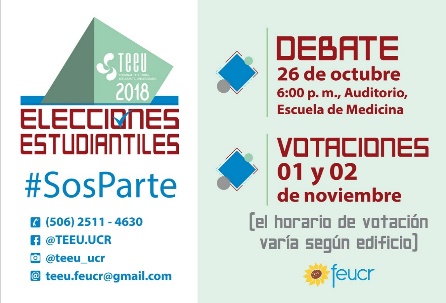                                          [insertar imagen centrada]Te damos algunos datos importantes al respecto:¿Cuándo son las votaciones?: Jueves 01 y viernes 02 de noviembre, en todas las sedes y recintos.¿Dónde voto?: En la mesa de tu carrera base (si llevás 2 o más carreras, aparecerás en el padrón de la última carrera matriculada). ¿A qué hora?: Todas las mesas estarán abiertas a partir de las 8:00 a. m. La hora de cierre varía según cada mesa de votación.¿Cómo voto?: Presentando cédula, carné, licencia o pasaporte.¿Qué se elige?: 10 puestos del Directorio FEUCR y 2 Representantes ante el Consejo Universitario con sus respectivas suplencias.¿Quiénes son los partidos?: Organizate, ¡Ya Basta!, ET, Progre, Alternativa y Convergencia. [insertar vínculo a la cuenta de Facebook de cada partido] ¿Cuáles ideas me proponen?: Consultá los planes de gobierno aquí: https://goo.gl/kt7r7v [enlace de carpeta Drive con todos los planes]¿Cuándo es el debate?: viernes 26 de octubre de 2018, 6:00 p. m., transmisión Facebook Live por Canal UCR.Además, los partidos visitarán todas las sedes y recintos regionales:Arriesgate y votá porque estar en la U no es suficiente, ¡también tenés que ser parte!”Sede/Recinto regionalFechaAlajuela y TacaresLunes 22 octubreOccidenteMartes 23 de octubreParaíso y TurrialbaMiércoles 24 octubreLiberia y Santa CruzMiércoles 24 octubreCocal y EsparzaJueves 25 octubreGolfitoViernes 26 octubreGuápiles, Siquirres y CaribeLunes 29 octubre